Formularz zamówienia na blaty kuchenne cięte na wymiar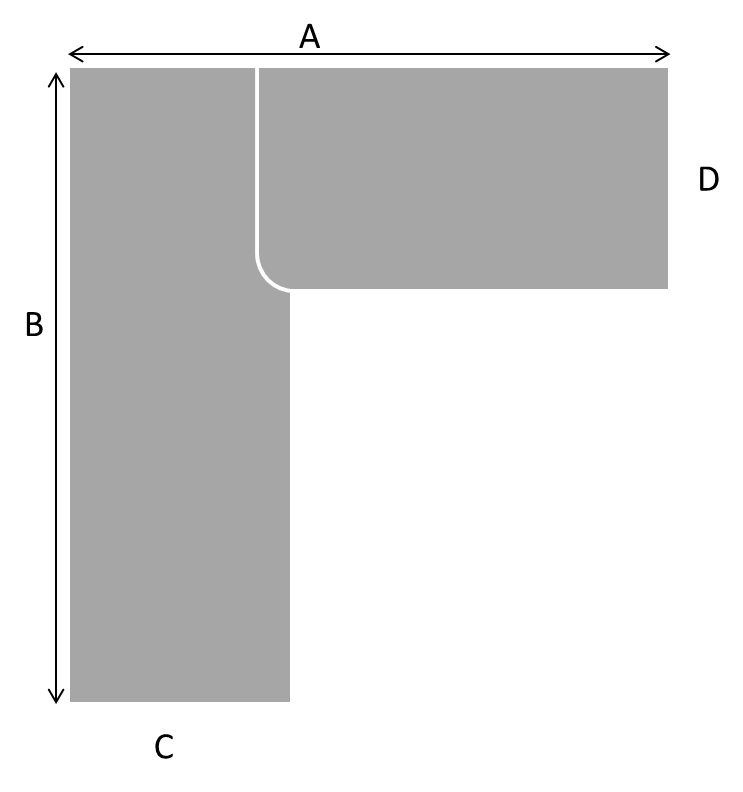 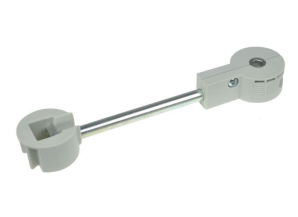 	Złącze, L-150mmDANE ZAMAWIAJĄCEGODANE ZAMAWIAJĄCEGOData:Nazwa firmy / tel. kontaktowyAdresNazwa blatu / dekorWymiaryWymiaryWymiaryOklejanie krawędziOklejanie krawędziWymiaryWymiaryWymiaryObrzeże ABSPasek laminatuA=mmB=mmC=mmD=mmKalkulacja usługKalkulacja usługJm.IlośćCenaWartośćCięcie blatu (do trzech cięć na blat)Cięcie blatu (do trzech cięć na blat)szt.złCięcie blatu po długościCięcie blatu po długościmb.złOklejanie krawędzi (usługa)Oklejanie krawędzi (usługa)szt.złOkleina ABSOkleina ABSmb.złPrzygotowanie do łączeniaPrzygotowanie do łączeniakpl.złZłączeZłączeszt.złWycinanie otworów pod zlew/płytęWycinanie otworów pod zlew/płytęszt.złRazem netto:złRazem brutto:Razem brutto:złzłTakNieDecyduję się na odbiór pozostałości z blatu > 30cmTransport w dniu ……………………………Podpis